Zápis z per-rollam hlasování Komise Rady hl. m. Prahy pro využití nákladového nádraží ŽižkovDatum hlasování: od 8.3.2022 do 10.3.2022Hlasující:Zápis z per rollam hlasování vyhlášeného 8.3.2022Datum hlasování: od 8.3.2022 do 10.3.2022Hlasování se zúčastnili: Celkem: 12Hlasování se nezúčastnili:Celkem: 1Výsledky hlasování:SOUHLASILI: celkem 10NESOUHLASILI: celkem 0ZDRŽELI SE: celkem 2Usnesení: Souhlas s návrhem tisku o dalším postupu v projektu Nákladového nádraží Žižkov.Usnesení bylo schváleno. V Praze dne 10.3.2022.Zápis vyhotovil: Tomáš Sladký, tajemníkPodepisuje: Vilém Anzenbacher, předsedaPodmínky hlasování byly následující:Hlasování per rollam je neplatné, pokud s tímto způsobem hlasování vyjádří nesouhlas více než 1/5 členů komise.Lhůta na uplatnění stanoviska při hlasování per rollam činí 3 pracovní dny, pokud všichni členové nevyjádří souhlas s kratší lhůtou (za souhlas s kratší lhůtou je považována i odpověď člena komise se stanoviskem k návrhu usnesení).Pro správnou formu hlasování napište do emailové odpovědi jednu z následujících variant:
„Souhlasím“ či „Nesouhlasím“ či „Zdržuji se hlasování“. Pokud odpovíte jednou z těchto forem, považuje se Vaše odpověď za účast na hlasování.Odpovědi zasílejte na email zatopek@vilanzen.cz. Odpovědi je nutné zaslat do 10.3.2022 do 18:00 hodin, kdy bude hlasování ukončeno.O hlasování budete informováni prostřednictvím zápisu z per rollam hlasování, který bude zaslán na email všem členům.………………………….                                                                                                                                        JUDr. Vilém Anzenbacher, Ph.D.Předseda komise pro využití nákladového nádraží Žižkov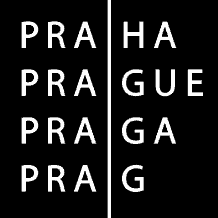 HLAVNÍ MĚSTO PRAHAKomise Rady hl. m. Prahy pro využití nákladového nádraží ŽižkovČlenové komiseOdpověďLegendaPetr HlaváčekSSSouhlasíJan ChabrSNNesouhlasíHana TřeštíkováSZZdržuje seJan RakSNPNesouhlasí s per rollamVojtěch ŽabkaSLeoš AnderleSDavid OlšaZMichal BregantSTomáš MikeskaSJan VořechovskýZJiří SvrčekVilém AnzenbacherSTomáš WinterSVyjádření nesouhlasu se způsobem hlasování Vyjádření nesouhlasu se způsobem hlasování Vyjádření nesouhlasu se způsobem hlasování 0Výsledek hlasování per rollam:Výsledek hlasování per rollam:S10N0Z2Schváleno:ANONEDne 10.3.2022Ověřeno: Petr Zátopek, v.r.Petr Zátopek, v.r.Jiří Svrček